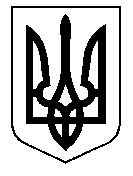 ТАЛЬНІВСЬКА РАЙОННА РАДАЧеркаської областіР  І  Ш  Е  Н  Н  Я14.07.2017                                                                                       № 16-17/VIIПро внесення змін до рішення районної ради від 05.05.2017 № 15-23/VII «Про затвердження Статуту Тальнівського районного будинку культури у новій редакції»Відповідно до пункту 20  частини 1 статті 43, статті 59 Закону України «Про місцеве самоврядування в Україні», статті 19 Закону України «Про культуру», Господарського кодексу України, рішення районної ради від 29.05.2012 № 14-5 «Про затвердження Положення про управління об’єктами спільної власності територіальних громад сіл і міста Тальнівського району» на виконання рішення районної ради від 05.05.2017 № 15-4/VII «Про внесення змін до рішення районної ради від 23.12.2016 № 11-3/VIІ «Про районний бюджет на 2017 рік» із змінами» з метою приведення діяльності Тальнівського районного будинку культури Черкаської області у відповідність до вимог чинного законодавства України, врахувавши висновки постійних комісій районної ради з питань комунальної власності, промисловості та регуляторної політики і з соціальних та гуманітарних питань, районна рада ВИРІШИЛА:1. Внести зміни до рішення районної ради від 05.05.2017 №15-23/VII «Про затвердження Статуту Тальнівського районного будинку культури у новій редакції», затвердивши Статут Тальнівського районного будинку культури в редакції, що  додається. 2. Директору Тальнівського районного будинку культури здійснити визначені чинним законодавством дії в зв’язку із внесенням змін до Статуту Тальнівського районного будинку культури.3. Контроль за виконанням рішення покласти на постійні комісії районної ради зпитань комунальної власності, промисловості та регуляторної політики і з соціальних та гуманітарних питань.Голова районної ради 						В.Любомська